Czy czarne akcesoria do łazienki to dobre rozwiązanie?W naszym artykule znajdziesz informacje dotyczące aranżacji łazienki w swoim domu czy mieszkaniu. Sprawdź czarne akcesoria do łazienki oraz ich zalety.Gdzie kupić czarne akcesoria do łazienki?W aranżacji łazienki liczę się zarówno funkcjonalność jak i wszelkie względy estetyczne, które dopasowywać będziemy do gustu domowników, którzy zamierzają mieszkać w danym mieszkaniu, bądź też domu. Czy czarne akcesoria do łazienki to dobre rozwiązanie?Stylowe wnętrze łazienki - jak je uzyskać?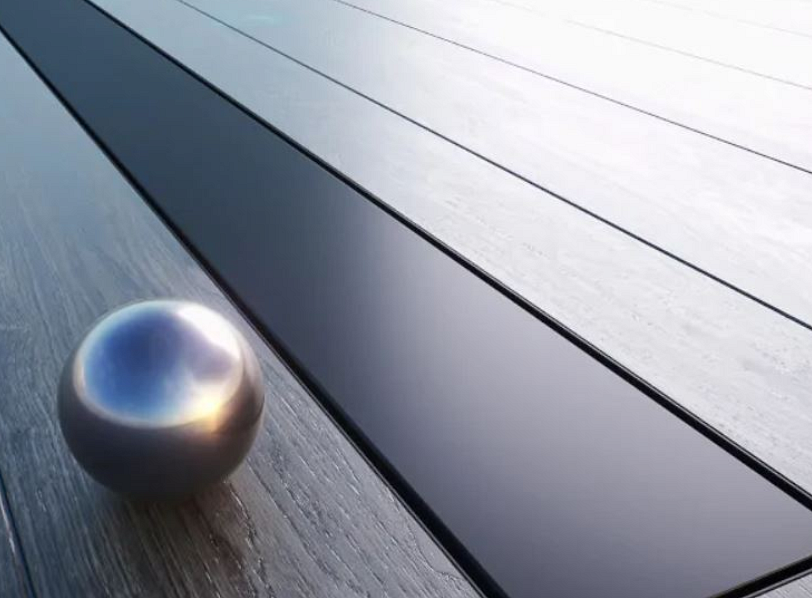 Jeżeli zależy nam na tym, by aranżacja naszej łazienki była stylowa i jednocześnie ponadczasowa zwróćmy uwagę zarówno na odpowiednie dopasowanie armatury ale również na akcesoria oraz oświetlenie. To dzięki tym ostatnim elementom sprawimy, że całość projektu będzie harmonijnie wykończona. Zaplanowanie odpowiednich punktów sztucznego doświetlenia łazienek, które zwykle są dość ciemnymi pomieszczeniami, zapewni nam funkcjonalność i sprawi, że nawet wieczorem czy też wczesnym rankiem będziemy mogli bez problemów korzystać z łazienkowej przestrzeni. Akcesoria zaś są kluczowe, gdyż zadają charakter wnętrzu.Czarne akcesoria do łazienki w sklepie online OdpływyNie zapominajmy również o tym, że łazienka to miejsce przechowywania zarówno kosmetyków jak i innych produktów pielęgnacyjnych ale również tekstyliów takich jak ręczników w wielu rozmiarach. Dlatego też warto wyposażyć łazienkę w szafki czy też akcesoria do przechowywania. Zwróćmy uwagę na czarne akcesoria do łazienki takie jak odpływy liniowe, bądź też punktowe baterie do prysznica oraz wanny. Czerń to rozwiązanie uniwersalne, które doskonale prezentuje się w zestawieniu z różnymi odcieniami oraz fakturami czy wzorami.